APPLICATION FORM FOR KEY APPOINTMENTS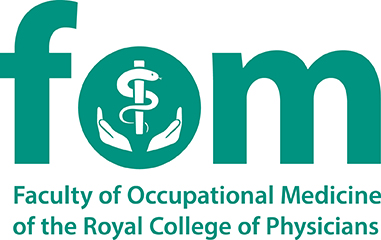 AND MEMBERSHIP OF COMMITTEES,SUBCOMMITTEES AND WORKING GROUPSTrainee RepresentativeThis form should be completed electronically and emailed, with an up-to-date CV, to training@FOM.ac.uk by 5:00 pm on Monday, 8 May 2023I confirm that both my employer and my Educational Supervisor have given permission for me to submit this application.I confirm that the above information is accurate and understand that the information given on this form may be circulated to a Faculty of Occupational Medicine appointment panel.I confirm I will include an up to date CV with this application formFull NameBusiness AddressHome AddressEmail AddressTelephone NumberProfessional Qualifications (with dates)Date of Full Registration with the GMCCurrent Training AppointmentCurrent Stage of TrainingAnticipated CCT DatePrevious roles within the Faculty of Occupational Medicine (with dates)Please explain, in no more than 250 words, your suitability for the post:Signature (Digital signature is acceptable)Date